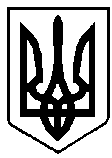                                              УКРАЇНА           Проєкт Сергій АНОЩЕНКО                                   ВАРАСЬКА МІСЬКА РАДА                                           РІВНЕНСЬКОЇ ОБЛАСТІ    Сьоме скликання                                   (порядковий номер сесії)        Р І Ш Е Н Н Я                                 07 лютого 2020 року	                                                                   №1779	Заслухавши звіт міського голови про здійснення державної регуляторної політики виконавчими органами Вараської міської ради за 2019 рік, на виконання ст.38 Закону України «Про засади державної регуляторної політики у сфері господарської діяльності», керуючись п.9 ч.1 ст.26 Закону України «Про місцеве самоврядування в Україні», за погодженням з постійною депутатською комісією з питань бюджету, фінансів, економічного розвитку та інвестиційної політики, міська радаВИРІШИЛА:1. Звіт про здійснення державної регуляторної політики виконавчими органами Вараської міської ради за 2019 рік взяти до відома (додається).2. Звіт оприлюднити на офіційному вебсайті Вараської міської ради.3. Контроль за виконанням рішення покласти на постійну комісію з питань бюджету, фінансів, економічного розвитку та інвестиційної політики.Міський голова                                                                      Сергій АНОЩЕНКОЗвіт міського голови про здійснення державної регуляторної політики виконавчими органами Вараської міської ради за 2019 рікВідповідно до основних принципів державної регуляторної політики, визначених Законом України «Про засади державної регуляторної політики у сфері господарської діяльності» (далі - Закон), виконавчі органи Вараської міської ради спрямовували свою роботу на удосконалення умов для здійснення господарської та підприємницької діяльності відповідно до вимог нормативно-правових актів.При здійсненні державної регуляторної політики діяльність виконавчих органів Вараської міської ради спрямована на дотримання принципів доцільності, адекватності, ефективності, збалансованості, передбачуваності, прозорості та врахування громадської думки.На виконання положень Закону реалізація державної регуляторної політики у виконавчих органах Вараської міської ради проводилась у таких напрямках:планування діяльності з підготовки проектів регуляторних актів;підготовку аналізу регуляторного впливу, застосування єдиного підходу до підготовки аналізу регуляторного впливу та до здійснення відстежень результативності регуляторних актів;оприлюднення проектів регуляторних актів з метою одержання зауважень і пропозицій від фізичних та юридичних осіб, їх об’єднань;відстеження результативності регуляторних актів;перегляд та систематизація регуляторних актів;недопущення прийняття регуляторних актів, які є непослідовними або не узгоджуються чи дублюють діючі регуляторні акти, викладення положень регуляторного акту у спосіб, який є доступним та однозначним для розуміння особам, які повинні впроваджувати або виконувати вимоги цього регуляторного акта;оприлюднення інформації про здійснення регуляторної діяльності.Планування діяльності з підготовки проектів регуляторних актівВідповідно до вимог ст. 7 Закону, підготовка проектів регуляторних актів здійснюється згідно із Планом діяльності з підготовки проектів регуляторних актів. Плани діяльності з підготовки проектів регуляторних актів міської ради та виконавчого комітету на 2019 рік затвердженні рішенням міської ради від 16.11.2018 №1289 (із змінами, внесеними рішенням від 29.05.2019 №1403) та рішенням виконавчого комітету від 13.11.2018 №202 (із змінами, внесеними рішеннями від 28.02.2019 №22 та від 24.10.2019 №243).Зазначені плани сформовані на підставі пропозицій структурних підрозділів виконавчого комітету міської ради та оприлюднені на офіційному вебсайті Вараської міської ради varash.rv.gov.ua у розділі «Регуляторна політика».План містить інформацію щодо найменування проектів регуляторних актів, цілі прийняття, строків підготовки, найменування структурного підрозділу, відповідального за його розробку. Інформація, зазначена у плані надає  можливість суб’єктам господарювання та фізичним особам планувати свою подальшу діяльність, приймати участь в обговоренні проекту регуляторного акту, сприяє захисту їх прав.Плани діяльності з підготовки проектів регуляторних актів на 2020 рік затверджені рішенням Вараської міської ради від 08.11.2019 №1550 та рішенням виконавчого комітету від 24.10.2019 №244  (зі змінами, внесеними рішенням від 18.12.2019 №312).Підготовка аналізу регуляторного впливу та застосування єдиного підходу до підготовки аналізу регуляторного впливу та до здійснення відстежень результативності регуляторних актівПри підготовці проектів регуляторних актів виконавчих органів Вараської міської ради дотримується єдиний підхід до підготовки аналізу регуляторного впливу та до здійснення відстежень результативності регуляторних актів.Аналіз регуляторного впливу готується відповідно до статті 8 Закону та Методики проведення аналізу впливу регуляторного акта, яка затверджена постановою Кабінету Міністрів України від 11.03.2004 №308 «Про затвердження методик проведення аналізу впливу та відстеження результативності регуляторного акта».Аналіз регуляторного впливу оприлюднюється одночасно з проектом регуляторного акта.Проекти регуляторних актів, що представленні для затвердження Вараської міської ради та виконавчого комітету Вараської міської ради розглядалися лише у випадку, якщо вони внесені разом із аналізом регуляторного впливу, згідно  ст.33 Закону. Оприлюднення проектів регуляторних актівЗ метою недопущення прийняття економічно недоцільних, неефективних регуляторних актів та для залучення суб’єктів підприємництва, повідомлення про оприлюднення проекту регуляторного акта, проекти регуляторних актів та відповідні аналізи регуляторного впливу оприлюднюються для отримання зауважень і пропозицій на офіційному вебсайті Вараської міської ради відповідно до вимог ст.ст. 9, 35 Закону.Одержані зауваження і пропозиції опрацьовуються та враховуються при прийнятті регуляторного акта або аргументовано відхиляються, що дозволяє визначити оцінку впливу регуляторного акту та відкоригувати недоліки проекту регуляторного акту до набрання ним чинності.Оприлюднення документів, підготовлених у процесі виконання  регуляторної діяльності здійснюються відповідно до ст.13 Закону.Розробка та затвердження регуляторних актівПротягом звітного періоду розробка проектів регуляторних актів здійснювалась відповідно до затверджених планів діяльності з підготовки проектів регуляторних актів.Упродовж 2019 року прийнято та оприлюднено наступні регуляторні акти:- рішення міської ради  від 29.05.2019 №1399 «Про встановлення ставок та пільг із сплати земельного податку на 2020 рік»;- рішення міської ради від 29.05.2019 №1401 «Про встановлення ставок та пільг із сплати податку на нерухоме майно, відмінне від земельної ділянки, на 2020 рік»;- рішення міської ради від 31.07.2019 №1440 «Про затвердження Порядку відрахування до бюджету міста частини чистого прибутку (доходу) комунальними унітарними підприємствами та їх об'єднаннями»;- рішення виконавчого комітету від 07.05.2019 №93 «Про внесення змін до рішення виконавчого комітету Вараської міської ради від 31.07.2017 №106 "Про встановлення тарифу на проїзд міським автомобільним транспортом».Разом з тим, наступні рішення міської ради визнано такими, що втратили чинність, а саме:рішення Кузнецовської міської ради від 29.04.2011 №114 «Про затвердження Порядку відрахування до бюджету м.Кузнецовськ частини чистого прибутку (доходу) комунальними унітарними підприємствами та їх об’єднаннями»;рішення Вараської міської ради від 08 червня 2018 року № 1088 «Про встановлення ставок та пільг із сплати земельного податку на 2019 рік»;рішення Вараської міської ради від 08 червня 2018 року № 1089 «Про встановлення ставок та пільг із сплати податку на нерухоме майно, відмінне від земельної ділянки, на 2019 рік»;рішення міської ради від 08.06.2018 №1104 «Про затвердження Положення про Порядок визначення та відшкодування збитків власникам землі та землекористувачам». 	Станом на 01.01.2020 року до Реєстру включено 24 діючих регуляторних актів, з них:16 рішень міської ради;8 рішень виконавчого комітету.Відстеження результативності регуляторних актів.Відповідно до вимог статті 10 Закону України «Про засади державної регуляторної політики у сфері господарської діяльності», стосовно кожного регуляторного акта послідовно здійснюється базове, повторне та періодичне відстеження згідно з затвердженим планом-графіком проведення заходів з відстеження. Відстеження результативності регуляторного акта готуються відповідно до ст.ст. 10, 37 Закону та постанови Кабінету Міністрів України від 11.03.2004 №308 «Про затвердження методик проведення аналізу впливу та відстеження результативності регуляторного акта».Звіти про відстеження результативності регуляторних актів оприлюднюються на офіційному вебсайті Вараської міської ради varash.rv.gov.ua  у розділі «Регуляторна політика».Протягом 2019 року проведено 13 відстежень результативності регуляторних актів, з них: 2 базових, 1 повторне та 10 періодичних.Базове відстеження:рішення міської ради від 08.06.2018 №1088 «Про встановлення ставок та пільг із сплати земельного податку на 2019 рік»;рішення міської ради від 08.06.2018 №1089 «Про встановлення ставок та пільг із сплати податку на нерухоме майно, відмінне від земельної ділянки, на 2019 рік».Повторне відстеження:рішення виконавчого комітету від 31.07.2017 №106 «Про встановлення тарифу на проїзд міським автомобільним транспортом»;Періодичне відстеження:рішення міської ради від 29.05.2014 №1442 «Про затвердження Порядку видачі дозволів на порушення об'єктів благоустрою або відмови в їх видачі, переоформлення, видачі дублікатів, анулювання дозволів»;рішення міської ради від 29.04.2011 №114 «Про затвердження Порядку відрахування до бюджету м.Кузнецовськ частини чистого прибутку (доходу) комунальними унітарними підприємствами та їх об'єднаннями»;рішення міської ради від 29.04.2011 №121 зі змінами внесеними рішенням від 30.12.2014 №1776 «Про затвердження Правил розміщення зовнішньої реклами в м.Кузнецовськ»;рішення міської ради від 25.06.2011 №169 «Про затвердження Правил торгівлі на ринках м.Кузнецовськ»;рішення виконавчого комітету міської ради від 28.07.2011 №157 «Про затвердження Порядку встановлення тарифів на перевезення пасажирів на міських автобусних маршрутах загального користування»;рішення виконавчого комітету міської ради від 17.07.2014 №134 «Про затвердження Положення про порядок обліку об'єктів нерухомого майна на території м.Кузнецовськ»;рішення міської ради від 30.08.2012 №575 із змінами внесеними рішення від 25.09.2014 №1600 «Про затвердження Порядку проведення конкурсу на право оренди комунального майна»;рішення міської ради від 28.10.2011 №228 із змінами внесеними рішеннями міської ради від 17.12.2012 №658, від 25.09.2014 №1599, від 28.05.2015р. №1974, від 07.09.2016 №318 «Про затвердження Положення про порядок передачі в оренду комунального майна»;рішення міської ради від 20.11.2014 №1739 зі змінами, внесеними рішенням від 15.06.2016 №269 «Про затвердження Порядку надання орендарю згоди орендодавця комунального майна на здійснення поліпшень орендованого комунального майна, яке неможливо відокремити від відповідного об'єкта без завдання йому шкоди, за час його оренди»;рішення міської ради від 28.10.2011 №229 «Про затвердження Методики розрахунку і порядку використання плати за оренду комунального майна» (із змінами внесеними рішення міської ради від 17.12.2012 №657, від 28.05.2015 №1975, від23.12.2016 №505).Оприлюднення інформації про здійснення регуляторної діяльностіЩорічно готується та оприлюднюється на офіційному вебсайті Вараської міської ради varash.rv.gov.ua у розділі «Регуляторна політика» інформація про здійснення регуляторної діяльності:план діяльності з підготовки проєктів регуляторних актів, зміни до нього та відповідні проєкти;звіт про здійснення державної регуляторної політики виконавчими органами Вараської міської ради;реєстр діючих регуляторних актів, що постійно оновлюється;звіти про виконання відстежень результативності регуляторних актів;план-графік проведення заходів з відстеження результативності регуляторних актів, прийнятих Вараською міською радою та її виконавчим комітетом;повідомлення про оприлюднення регуляторного акта зі змістом визначеним Законом України «Про засади державної регуляторної політики у сфері господарської діяльності»;проєкт регуляторного акта із аналізом регуляторного впливу.Міський голова                                                                      Сергій АНОЩЕНКОЗвіт про здійснення державної регуляторної політики виконавчими органами Вараської міської ради за 2019 рікДодатокдо     рішення      міської      ради07 лютого 2020 року  №1779